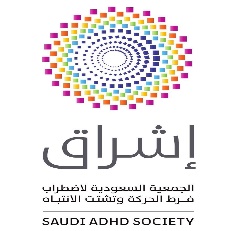 برنامج : ...........................   مقدمها : ........................ تاريخ عقدها:   /   / 2020 ماليوم: .......................... المدينة : ........................ .موقع عقد البرنامج : ..................مالإسم ( ثلاثي )المهنةالإيميلرقم الجوالالتوقيع12345678910111213141516171819202122232425262728293031323334353637383940414243444546474849